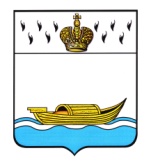 АДМИНИСТРАЦИЯВышневолоцкого городского округаРаспоряжениеот  07.12.2021                                                                                            № 2059-р                                               г. Вышний ВолочекОб упорядочении документов  учреждений и организаций Вышневолоцкого городского округаВ целях упорядочения документов учреждений и организаций Вышневолоцкого городского округа, в соответствии с Федеральным законом от 22.10.2004 № 125-ФЗ «Об архивном деле в Российской Федерации», Федеральным законом от 06.10.2003 № 131-ФЗ «Об общих принципах организации местного самоуправления в Российской Федерации», законом Тверской области от 23.12.2005 № 162-ЗО «Об архивном деле в Тверской области», Уставом Вышневолоцкого городского округа Тверской области:1.Утвердить график упорядочения документов постоянного срока хранения и по личному составу учреждений и организаций - источников комплектования архивного фонда муниципального образования Вышневолоцкий городской округ Тверской области за 2019 год в 2022 году (прилагается).2.Руководителям учреждений и организаций – источников комплектования архивного фонда муниципального образования Вышневолоцкий городской округ Тверской области обеспечить своевременное упорядочение документов за 2019 год и предоставить описи документов, в сроки установленные графиком.3.Настоящее распоряжение разместить на официальном сайте муниципального образования «Вышневолоцкий городской округ» в информационно-телекоммуникационной сети «Интернет».4.Контроль за исполнением настоящего распоряжения оставляю за собой.Заместитель Глава АдминистрацииВышневолоцкого городского округа                                             Д.Г. МорозовПриложение к распоряжению АдминистрацииВышневолоцкого городского округаот  07.12.2021  № 2059-рГРАФИК упорядочения документов постоянного срока хранения и по личному составу учреждений и организаций - источников комплектования архивного фонда муниципального образования Вышневолоцкий район Тверской областина 2022 годЗаместитель Главы АдминистрацииВышневолоцкого городского округа                                                Д.Г. Морозов№ п/пНазвание учреждений, организаций, предприятийГоды упорядочения делСроки упорядочения дел 1Дума Вышневолоцкого городского округа2019до 1 сентября 20222Администрация Вышневолоцкого городского округа2019до 1 сентября 20223Финансовое Управление Администрации Вышневолоцкого городского округа2019до 10 мая  20224Управление образования Администрации Вышневолоцкого городского округа2019до 15 марта 20225МОБУ Солнечная средняя общеобразовательная школа Вышневолоцкого района2019до 15 марта 20226МБОУ «Средняя общеобразовательная школа № 5»2019до 15 марта 20227ГБСОУ для обучающихся, воспитанников с ограниченными возможностями здоровья – специальной (коррекционной) общеобразовательной школы – интернат I вида2019до 15 марта 20228ГБПОУ «Вышневолоцкий колледж»2019до 15 марта 20229 Управление земельно-имущественных отношений и жилищной политики Администрации Вышневолоцкого городского округа2019до 15 апреля 202210МБУК «Вышневолоцкая центральная библиотека»2019до 15 марта202211Управление  культуры, молодежи и туризма Администрации Вышневолоцкого городского округа2019до 15 марта 202212Комитет по физической культуре и спорту Администрации Вышневолоцкого городского округа2019до 15 марта 202213Автономная некоммерческая организация «Редакция газеты «Вышневолоцкая правда»2019до 1 декабря  202214МБУ «Вышневолоцкий городской Дом культуры»2019до 15 марта 202215ГБУК Тверской области «Вышневолоцкий областной драматический театр2019до 15 марта 2022 16 Вышневолоцкое районное потребительское общество «Волок»2019до 1 декабря 2022